Уважаемые налогоплательщики!Напоминаем, что в соответствии с п. 9 ст. 58 НК РФ срок подачи уведомления об исчисленных налогах и взносах истекает 27 марта, а их уплаты- 28 марта.Уведомление направляется в налоговый орган, если установленный срок подачи декларации наступает позднее уплаты налога. Оно необходимо для распределения перечисленных сумм ЕНП по соответствующим налогам.По всем налогам подается общее уведомление, где одна строка –один налог. Для каждого нужно заполнить пять реквизитов: КПП, КБК, ОКТМО, отчетный период и сумму. Перечисленные деньги будут зачислены на ЕНП и распределены по правилам ст. 45 НК РФ.В зависимости от системы налогообложения ЮЛ И ИП подают уведомление по определенным налогам. Подробнее с ними можно ознакомиться в наших брошюрах: для  ЮЛ-  https://clck.ru/33c99L, для ИП- https://clck.ru/33c97L.Обращаем Ваше внимание, что ИП, применяющим НПД, не нужно подавать указанное уведомление.Направить уведомление можно по ТКС, через личный кабинет налогоплательщика, а также на бумаге (для лиц, не указанных в п.3 ст. 80 НК РФ).Не предоставление Уведомления не позволит своевременно распределить денежные средства в бюджет, что приведет к начислению пени.  С памяткой по заполнению Уведомлений можно ознакомиться на сайте ФНС России https://www.nalog.gov.ru/rn77/taxation/debt/memo_amounts_taxes/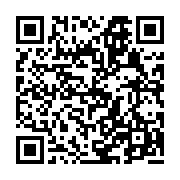 